附件1班主任测评系统操作指南1.学生操作步骤学生通过学生处网站导航栏登录“学生管理工作系统”→A.点击班主任考核→B.点击打分→完成评价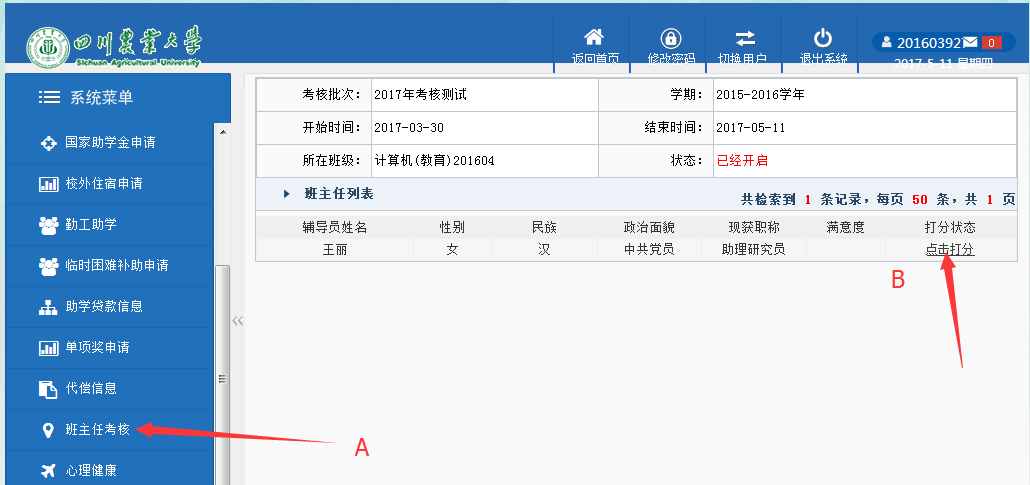 2.班主任操作步骤班主任通过学生处主页登录“学生管理工作系统”→A.班主任平台→B.个人评优→C.学生评价进度→D.已投人数→查看未参与打分同学→提醒小班同学完成打分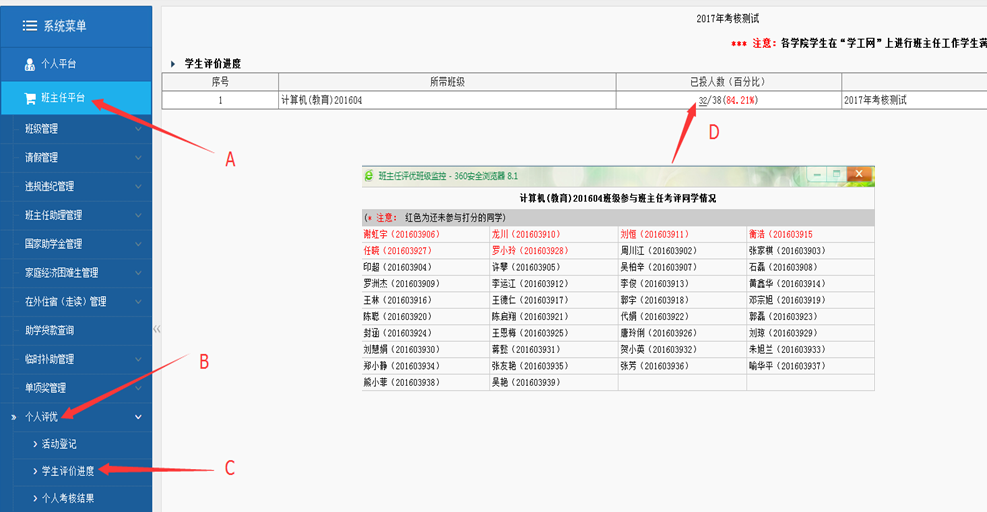 3.学院操作（1）学院测评：班级打分完成后学院方能打分。备注：请仔细核对后，点击确认打分。打分后不能再做修改。（2）进度监控：跟踪各班评价情况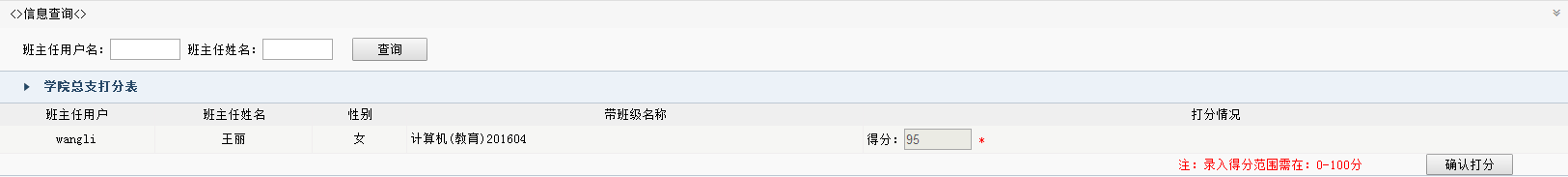 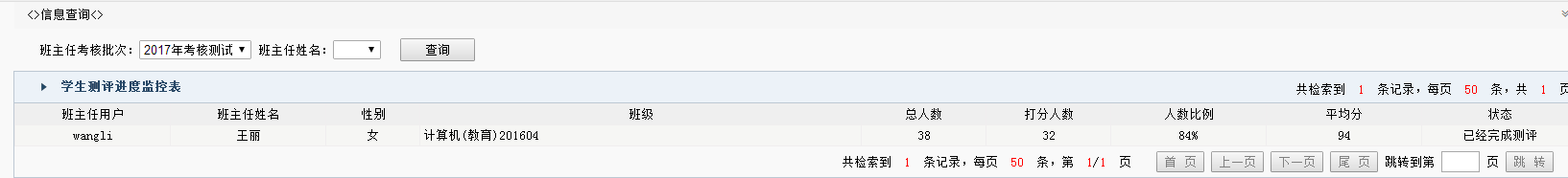 （3）查看测评数据：测评批次→选中→查看结果→统计测评数据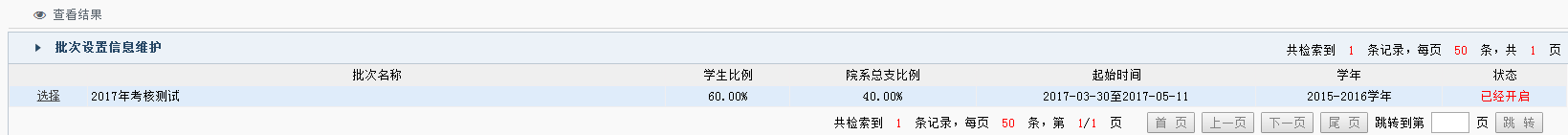 (4)学院获取学生测评数据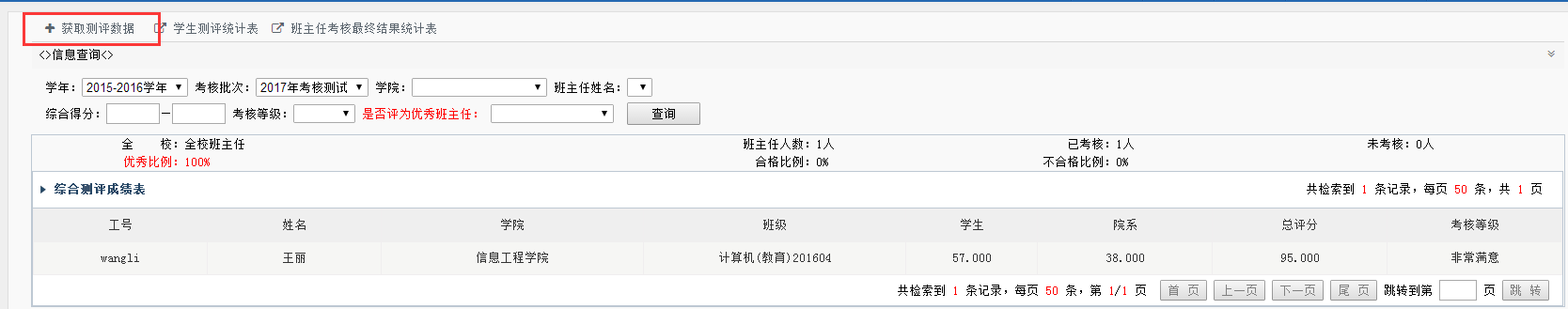 (5)学院查看班主任综合考核成绩并设置优秀班主任。在方框内打“√”选中，点击“设置优秀班主任”即可；如设置错误，去掉方块中的“√”，再次点击“设置优秀班主任”即可。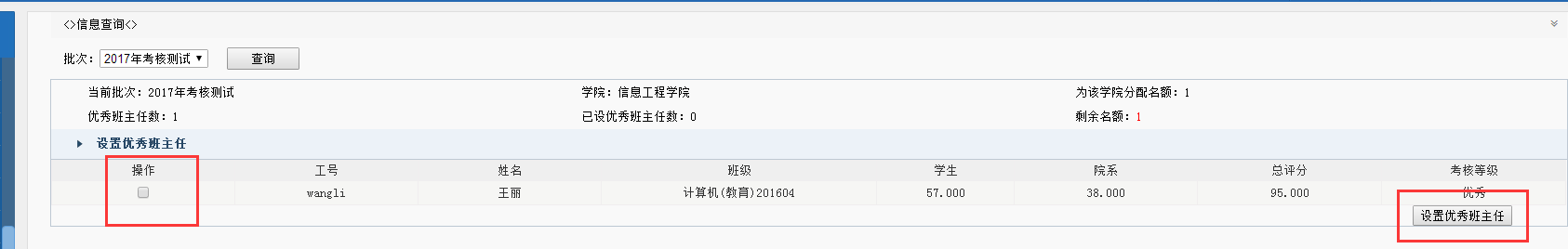 